停課不停學 線上演練通知請導師與班級學生約定時間，利用課後在家模擬停課視訊教學準備，請學生上線測試，請將執行狀況截圖留存備查嘉義縣立鹿草國中停課不停學線上演練請導師於4/15~4/21期間與班級學生自行約定課後時間，利用課後在家模擬停課視訊教學準備，請學生上線Classroom測試，並將執行狀況截圖留存備查，繳交電子檔案格式如附件，電子檔放在校網「檔案下載」可供下載。※請於4/22前E-mail線上演練電子檔到lsjhonline@gmail.com，謝謝!導師：請導師先行檢視是否在Classroom建立課程教室請導師先行檢視學生是否全部加入該課程請提醒學生用Google Meet(沒有鏡頭沒關係)才能順利測試學生：1.每次電腦教室資訊科技課程皆使用Classroom線上簽到，基本能力應具備，唯部分學生會忘記帳號密碼，請學生寫在聯絡簿上。嘉義縣立鹿草國中停課不停學線上演練請導師於4/15~4/21期間與班級學生自行約定課後時間，利用課後在家模擬停課視訊教學準備，請學生上線Classroom測試，並將執行狀況截圖留存備查，繳交電子檔案格式如附件，電子檔放在校網「檔案下載」可供下載。※請於4/22前E-mail線上演練電子檔到lsjhonline@gmail.com，謝謝!導師：請導師先行檢視是否在Classroom建立課程教室請導師先行檢視學生是否全部加入該課程請提醒學生用Google Meet(沒有鏡頭沒關係)才能順利測試學生：1.每次電腦教室資訊科技課程皆使用Classroom線上簽到，基本能力應具備，唯部分學生會忘記帳號密碼，請學生寫在聯絡簿上。嘉義縣立鹿草國中停課不停學線上演練嘉義縣立鹿草國中停課不停學線上演練嘉義縣立鹿草國中停課不停學線上演練嘉義縣立鹿草國中停課不停學線上演練嘉義縣立鹿草國中停課不停學線上演練嘉義縣立鹿草國中停課不停學線上演練班級2年1班  導師葉凡綺老師日期111年4月  日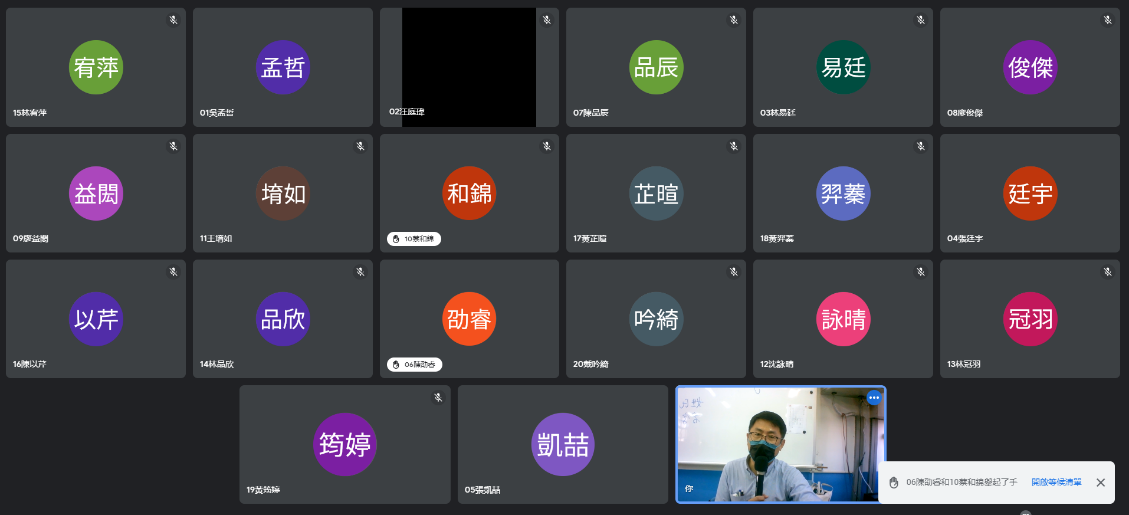 座號學號姓  名上線點名上線V缺席○回報問題1109003吳孟哲V2109006汪庭瑋V3109007林易廷V4109011張廷宇V5109013張凱喆V6109016陳劭睿V7109017陳品辰V8109024廖俊傑V9109025廖益閎V10109027蔡和錦V11109029王堉如V12109033沈詠晴V13109034林冠羽V14109037林品欣V15109038林宥萍V16109044陳以芹V17109047黃芷暄V18109049黃羿蓁V19109051黃筠婷V20109058戴吟綺V嘉義縣立鹿草國中停課不停學線上演練嘉義縣立鹿草國中停課不停學線上演練嘉義縣立鹿草國中停課不停學線上演練嘉義縣立鹿草國中停課不停學線上演練嘉義縣立鹿草國中停課不停學線上演練嘉義縣立鹿草國中停課不停學線上演練班級1年1班  導師陳奕霖老師日期111年4月  日座號學號姓  名上線點名上線V缺席○回報問題1110004吳宗諺2110007林明凱3110010林勤恩4110011施嘉鎧5110014張士儀6110015張育齊7110016陳季濂8110018陳庭豪9110022黃俊程10110023黃建鈞11110027廖俊翔12110032王曉靖13110033江芸萱14110034江婕瑜15110035吳宜蓁16110046陳佳宜17110047陳瑜岑18110050黃俞瑄19110052黃鈺雯20110060蘇永亭21嘉義縣立鹿草國中停課不停學線上演練嘉義縣立鹿草國中停課不停學線上演練嘉義縣立鹿草國中停課不停學線上演練嘉義縣立鹿草國中停課不停學線上演練嘉義縣立鹿草國中停課不停學線上演練嘉義縣立鹿草國中停課不停學線上演練班級1年2班  導師蔡佩玲老師日期111年4月  日座號學號姓  名上線點名上線V缺席○回報問題1110003王鈞毅2110008林奕誠3110012柯鈞皓4110013殷庸玹5110017陳致呈6110020陳瑜7110026葉賢宥8110028趙俊傑9110030鄭博治10110031蘇宥丞11110036吳欣柔12110038沈芙美13110039林惠晴14110040張芷瑄15110044張雯怡16110045陳于蓁17110048黃以平18110055廖雅萱19110056劉志玲20110058鄭芷欣嘉義縣立鹿草國中停課不停學線上演練嘉義縣立鹿草國中停課不停學線上演練嘉義縣立鹿草國中停課不停學線上演練嘉義縣立鹿草國中停課不停學線上演練嘉義縣立鹿草國中停課不停學線上演練嘉義縣立鹿草國中停課不停學線上演練班級1年3班  導師郭宗淮老師日期111年4月  日座號學號姓  名上線點名上線V缺席○回報問題1110001王柏巽2110002王郁翔3110061江尚桀4110005吳嘉勳5110006李欣岳6110009林庭毅7110019陳紹穎8110021陳豊翔9110024黃偉僑10110025黃暄富11110029鄧程元12110037汪姵慈13110041張芷璇14110042張晏瑜15110043張婕16110049黃怡茹17110051黃盈珊18110053葉芷妤19110057蔡宜蓁20110059謝珮穎嘉義縣立鹿草國中停課不停學線上演練嘉義縣立鹿草國中停課不停學線上演練嘉義縣立鹿草國中停課不停學線上演練嘉義縣立鹿草國中停課不停學線上演練嘉義縣立鹿草國中停課不停學線上演練嘉義縣立鹿草國中停課不停學線上演練班級2年1班  導師葉凡綺老師日期111年4月  日座號學號姓  名上線點名上線V缺席○回報問題1109003吳孟哲2109006汪庭瑋3109007林易廷4109011張廷宇5109013張凱喆6109016陳劭睿7109017陳品辰8109024廖俊傑9109025廖益閎10109027蔡和錦11109029王堉如12109033沈詠晴13109034林冠羽14109037林品欣15109038林宥萍16109044陳以芹17109047黃芷暄18109049黃羿蓁19109051黃筠婷20109058戴吟綺嘉義縣立鹿草國中停課不停學線上演練嘉義縣立鹿草國中停課不停學線上演練嘉義縣立鹿草國中停課不停學線上演練嘉義縣立鹿草國中停課不停學線上演練嘉義縣立鹿草國中停課不停學線上演練嘉義縣立鹿草國中停課不停學線上演練班級2年2班  導師蔡鎔亘老師日期111年4月  日座號學號姓  名上線點名上線V缺席○回報問題1109001王冠勛2109008林冠宏3109009林峻彬4109010徐奕翔5109018陳翔竣6109020黃家疄7109021楊士霆8109023詹鎮宇9109026劉宥承10109032沈佳怡11109036林品妍12109039殷若恆13109041張倚鳳14109043張靖聆15109048黃美惠16109050黃歆茹17109054趙湘琦18109055趙湘琳19109057蔡品瑄20109014張竣傑嘉義縣立鹿草國中停課不停學線上演練嘉義縣立鹿草國中停課不停學線上演練嘉義縣立鹿草國中停課不停學線上演練嘉義縣立鹿草國中停課不停學線上演練嘉義縣立鹿草國中停課不停學線上演練嘉義縣立鹿草國中停課不停學線上演練班級2年3班  導師蔣金玉老師日期111年4月  日座號學號姓  名上線點名上線V缺席○回報問題1109004吳浚渝2109012張倢誌3109015許兆宏4109019黃柏鈞5109022楊秉紳6109028蔡承翰7109031李俞萱8109035林冠鈺9109040張文仙10109042張容慈11109045陳裔淇12109046黃于紋13109052黃韓可14109053黃韓玉15109056蔡佳玲16109005吳璟瓛嘉義縣立鹿草國中停課不停學線上演練嘉義縣立鹿草國中停課不停學線上演練嘉義縣立鹿草國中停課不停學線上演練嘉義縣立鹿草國中停課不停學線上演練嘉義縣立鹿草國中停課不停學線上演練嘉義縣立鹿草國中停課不停學線上演練班級3年1班  導師黃淑娥老師日期111年4月  日座號學號姓  名上線點名上線V缺席○回報問題1108007吳國樹2108012張友力3108013張尹安4108017陳子佑5108018陳世偉6108021陳健承　　　　　　　　　　　　　　　　　7108022黃立鎧8108025黃品融9108027黃韋傑　　　　　　　　　　　　　　　　　10108029廖義程11108033蘇宥佳12108036吳婕琳　　　　　　　　　　　　　　　　　13108038林沁妤14108041林庭玉　　　　　　　　　　　　　　　　　15108042邱奕文　　　　　　　　　　　　　　　　　16108050陳子淯17108051陳羽恩18108053陳妍君19108057黃悌怡20108061楊奇芹　　　　　　　　　　　　　　　　　21108063廖洺語22108064廖盈絜23108066趙珮珊24108070盧薈文25108071蔡依璇嘉義縣立鹿草國中停課不停學線上演練嘉義縣立鹿草國中停課不停學線上演練嘉義縣立鹿草國中停課不停學線上演練嘉義縣立鹿草國中停課不停學線上演練嘉義縣立鹿草國中停課不停學線上演練嘉義縣立鹿草國中停課不停學線上演練班級3年2班  導師許護馨老師日期111年4月  日座號學號姓  名上線點名上線V缺席○回報問題1108002白家瑋2108004吳承澤3108005吳宥勳4108006吳家豪5108008林恩呈6108014張哲維7108015張凱智8108019陳坤佑9108020陳俊旻10108024黃俊翰11108032鄭嘉宏12108035吳欣靜13108037沈恩騏14108039林佩誼15108040林姿葶16108043施佳妤17108044柯思瑜18108049張富媚19108054陳詩妮20108055陳慧珊21108056黃沛珊22108067趙靜瑩嘉義縣立鹿草國中停課不停學線上演練嘉義縣立鹿草國中停課不停學線上演練嘉義縣立鹿草國中停課不停學線上演練嘉義縣立鹿草國中停課不停學線上演練嘉義縣立鹿草國中停課不停學線上演練嘉義縣立鹿草國中停課不停學線上演練班級3年3班  導師蔡秀怡老師日期111年4月  日座號學號姓  名上線點名上線V缺席○回報問題1108003吳任翔2108009林暉恩3108011康庭榞4108016陳承5108023黃志勝6108026黃宥笙7108028葉哲維8108030趙宥霖9108031鄧宸斌10108034吳佩璇11108045張佩雅　　　　　　　　　　　　　　　　　12108046張芸瑄13108048張恩綺14108052陳品蓁　　　　　　　　　　　　　　　　　15108058黃海璇16108059楊依珊　　　　　　　　　　　　　　　　　17108060楊依馨18108062葉宜姍19108065廖晏軨20108069鄧宇涵21108047張宥怡在家自學22108072呂珉憲